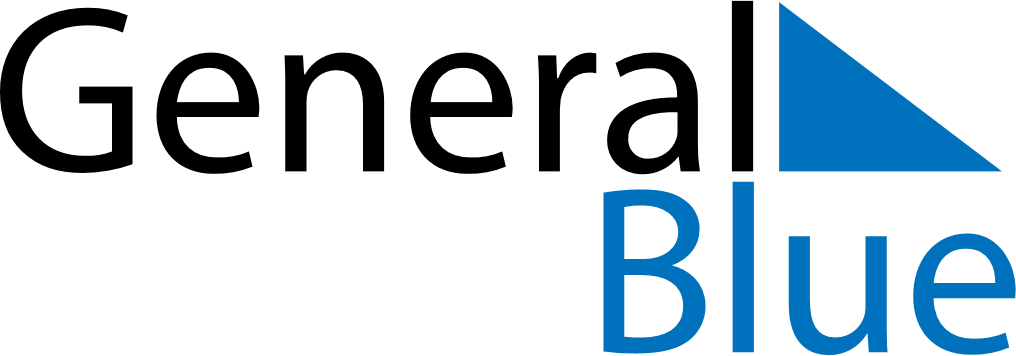 Weekly Meal Tracker April 5, 2026 - April 11, 2026Weekly Meal Tracker April 5, 2026 - April 11, 2026Weekly Meal Tracker April 5, 2026 - April 11, 2026Weekly Meal Tracker April 5, 2026 - April 11, 2026Weekly Meal Tracker April 5, 2026 - April 11, 2026Weekly Meal Tracker April 5, 2026 - April 11, 2026SundayApr 05MondayApr 06MondayApr 06TuesdayApr 07WednesdayApr 08ThursdayApr 09FridayApr 10SaturdayApr 11BreakfastLunchDinner